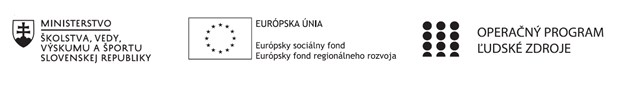 Správa o činnosti pedagogického klubu Príloha:Prezenčná listina zo stretnutia pedagogického klubuPokyny k vyplneniu Správy o činnosti pedagogického klubu:Prijímateľ vypracuje správu ku každému stretnutiu pedagogického klubu samostatne. Prílohou správy je prezenčná listina účastníkov stretnutia pedagogického klubu. V riadku Prioritná os – VzdelávanieV riadku špecifický cieľ – uvedie sa v zmysle zmluvy o poskytnutí nenávratného finančného príspevku (ďalej len "zmluva o NFP")V riadku Prijímateľ -  uvedie sa názov prijímateľa podľa zmluvy o poskytnutí nenávratného finančného príspevku V riadku Názov projektu -  uvedie sa úplný názov projektu podľa zmluvy NFP, nepoužíva sa skrátený názov projektu V riadku Kód projektu ITMS2014+ - uvedie sa kód projektu podľa zmluvy NFPV riadku Názov pedagogického klubu (ďalej aj „klub“) – uvedie sa  názov klubu V riadku Dátum stretnutia/zasadnutia klubu -  uvedie sa aktuálny dátum stretnutia daného klubu učiteľov, ktorý je totožný s dátumom na prezenčnej listineV riadku Miesto stretnutia  pedagogického klubu - uvedie sa miesto stretnutia daného klubu učiteľov, ktorý je totožný s miestom konania na prezenčnej listineV riadku Meno koordinátora pedagogického klubu – uvedie sa celé meno a priezvisko koordinátora klubuV riadku Odkaz na webové sídlo zverejnenej správy – uvedie sa odkaz / link na webovú stránku, kde je správa zverejnenáV riadku  Manažérske zhrnutie – uvedú sa kľúčové slová a stručné zhrnutie stretnutia klubuV riadku Hlavné body, témy stretnutia, zhrnutie priebehu stretnutia -  uvedú sa v bodoch hlavné témy, ktoré boli predmetom stretnutia. Zároveň sa stručne a výstižne popíše priebeh stretnutia klubuV riadku Závery o odporúčania –  uvedú sa závery a odporúčania k témam, ktoré boli predmetom stretnutia V riadku Vypracoval – uvedie sa celé meno a priezvisko osoby, ktorá správu o činnosti vypracovala  V riadku Dátum – uvedie sa dátum vypracovania správy o činnostiV riadku Podpis – osoba, ktorá správu o činnosti vypracovala sa vlastnoručne   podpíšeV riadku Schválil - uvedie sa celé meno a priezvisko osoby, ktorá správu schválila (koordinátor klubu/vedúci klubu učiteľov) V riadku Dátum – uvedie sa dátum schválenia správy o činnostiV riadku Podpis – osoba, ktorá správu o činnosti schválila sa vlastnoručne podpíše.Príloha správy o činnosti pedagogického klubu                                                                                             PREZENČNÁ LISTINAMiesto konania stretnutia: Základná škola s materskou školou, Skalité - Kudlov č. 781Dátum konania stretnutia: 14.9.2020Trvanie stretnutia: od 14.30  hod	do 17.30 hod	Zoznam účastníkov/členov pedagogického klubu:Meno prizvaných odborníkov/iných účastníkov, ktorí nie sú členmi pedagogického klubu  a podpis/y:Prioritná osVzdelávanieŠpecifický cieľ1.1.1 Zvýšiť inkluzívnosť a rovnaký prístup ku kvalitnému vzdelávaniu a zlepšiť výsledky a kompetencie detí a žiakovPrijímateľZákladná škola s materskou školou, Skalité - Kudlov č. 781Názov projektuCesta k úspechu cez rozvoj kompetencií žiakov ZŠ s MŠ Skalité - KudlovKód projektu  ITMS2014+312011Q897Názov pedagogického klubu Klub čitateľskej gramotnostiDátum stretnutia  pedagogického klubu14.9.2020Miesto stretnutia  pedagogického klubuZákladná škola s materskou školou, Skalité - Kudlov č. 781Meno koordinátora pedagogického klubuMgr. Mária RevayováOdkaz na webové sídlo zverejnenej správywww.zskskalite.edupage.orgManažérske zhrnutie: Opätovné organizačné stretnutie klubuKrátka anotácia: Ďalší postup pri napĺňaní obsahu a cieľa extra hodín, mimoškolských aktivít projektu. Sprievodca školským rokom 2020/2021 a čitateľská gramotnosť.Kľúčové slová: ciele, obsah, príprava, čitateľská gramotnosť, plán práce, analýza súčasného stavu, mimoškolské aktivityHlavné body, témy stretnutia, zhrnutie priebehu stretnutia: Privítanie Ďalší postup pri napĺňaní obsahu a cieľa extra hodín, mimoškolských aktivít projektuOboznámenie sa s dokumentom Ministerstva školstva, vedy, výskumu a športu Slovenskej republiky Sprievodca školským rokom 2020/2021    Opätovne sme sa venovali organizácii a plánovaniu mimiškolských aktivít projektu. Bolo potrebné zosúladiť si harmonogram oboch klubov.     V ďalšej časti stretnutia vyučujúci jednotlivých extra hodín stručne zhrnuli svoju prácu v minulom školskom roku. Vzhľadom na aktuálnu situáciu a na prerušenie vyučovania v uplynulom školskom roku sme skonštatovali, že sa obsah a cieľ extra hodín nepodarilo naplniť.    Oboznámili sme sa s dokumentom Sprievodca školským rokom 2020/2021, pozornosť a následná diskusia sa zamerali najmä na časť venovanú čitateľskej gramotnosti.    Odporúčané priority: 1.Vytvárať  komunikačne  a literárne  podnetné  prostredie,  uplatňovať  vhodných komunikačné  konvencie  a podporovať  elementárnu  znalosť knižných  konvencií, podporovať  jazykové  skúsenosti  spísanou  kultúrou,  iniciovať  aktívne  počúvanie s porozumením,  dekódovať význam z počutého,  písaného  textu,  overovať zapamätávanie  a reprodukovanie  informácií,  uplatňovať  špecifické  metódy predčitateľskej gramotnosti, metódy tvorivej dramatizácieZávery a odporúčania:     Členovia klubu naďalej spolupracujú a koordinujú svoju činnosť pri realizácii mimoškolských aktivít projektu, postupujú podľa TVVP extra hodín a prediskutovali obsah dokumentu Sprievodca školským rokom 2020/2021.Vypracoval (meno, priezvisko)Mgr. Mária RevayováDátum14.9.2020PodpisSchválil (meno, priezvisko)Mgr. Ľubica SerafinováDátumPodpisPrioritná os:VzdelávanieŠpecifický cieľ:1.1.1 Zvýšiť inkluzívnosť a rovnaký prístup ku kvalitnému vzdelávaniu a zlepšiť výsledky a kompetencie detí a žiakovPrijímateľ:Základná škola s materskou školou, Skalité - Kudlov č. 781Názov projektu:Cesta k úspechu cez rozvoj kompetencií žiakov ZŠ s MŠ Skalité - KudlovKód ITMS projektu:312011Q897Názov pedagogického klubu:Klub čitateľskej gramotnostič.Meno a priezviskoPodpisInštitúcia1.Mgr. Janka BudošováZákladná škola s materskou školou, Skalité - Kudlov2.Mgr. Eva  RévayováZákladná škola s materskou školou, Skalité - Kudlov3.Mgr. Iveta ŠimaliakováZákladná škola s materskou školou, Skalité - Kudlov4. Mgr. Ľubica SerafinováZákladná škola s materskou školou, Skalité - Kudlov5.Mgr. Mária RevayováZákladná škola s materskou školou, Skalité - Kudlov6.Mgr. Marta VojčiňákováZákladná škola s materskou školou, Skalité - Kudlovč.Meno a priezviskoPodpisInštitúcia